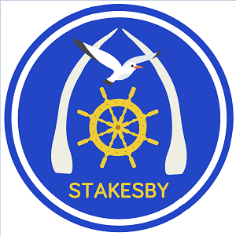 Stakesby News05 April 2019 (366)Stakesby News05 April 2019 (366)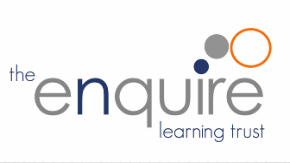 STARS of StakesbyThe following children have been noticed for their achievements, attitudes or effort this week and have been rewarded in this week’s Celebration Assembly:STARS of StakesbyThe following children have been noticed for their achievements, attitudes or effort this week and have been rewarded in this week’s Celebration Assembly:STARS of StakesbyThe following children have been noticed for their achievements, attitudes or effort this week and have been rewarded in this week’s Celebration Assembly:STARS of StakesbyThe following children have been noticed for their achievements, attitudes or effort this week and have been rewarded in this week’s Celebration Assembly:SCHOOL LUNCHES - Week 1Plus!  Seasonal vegetables, a selection of fresh salad and fruits, plus freshly            baked bread are available on every table.Plus!  Choice of fresh fruit & yoghurt or set pudding every day.SCHOOL LUNCHES - Week 1Plus!  Seasonal vegetables, a selection of fresh salad and fruits, plus freshly            baked bread are available on every table.Plus!  Choice of fresh fruit & yoghurt or set pudding every day.TEA TIME TERRORS3.15-5.15TEA TIME TERRORS3.15-5.15Want your child to do well at school? Being here on time, and all the time is directly linked to their success.This week’s winners are: OAK Class!  Well done!Want your child to do well at school? Being here on time, and all the time is directly linked to their success.This week’s winners are: OAK Class!  Well done!Want your child to do well at school? Being here on time, and all the time is directly linked to their success.This week’s winners are: OAK Class!  Well done!Want your child to do well at school? Being here on time, and all the time is directly linked to their success.This week’s winners are: OAK Class!  Well done!QUAD KIDS MULTI SKILLS AT CAEDMON COLLEGE FOR Y3&4Years 3 & 4 will be attending a multiskills event at Caedmon College, Scoresby Site on Tuesday 9th April. This event is within school time and children will need to bring their outdoor PE kit, coat and a water bottle. CLASS PHOTOSPlease have your orders in to the School Office no later than Thursday 11th April as the photographic company will be collecting them the following morning.FOSS MOVIE NIGHTThank you to all who attended Movie Night to watch ‘Wreck it Ralph 2’’. Unfortunately there were a few technical issues.  Thank you to all the children for being so patient whilst these problems were addressed.FOSS EASTER EGG DECORATING COMPETITIONYou’re invited to decorate eggs (we recommend polystyrene or plastic eggs) at home and bring them into the school hall on Monday 8th April for our annual competition. Collect an entry form from the school’s reception area. Please attach your 50p entrance fee to your entry form and display it with your eggy entry.EASTER EGG DECORATING COMPETITIONEaster Egg hunt sheets are on sale from the school office for £1.FOSS BINGOBingo will be held on Tuesday 9 April, refreshments from 5.30pm and eyes down at 6pm.FOREST SCHOOLSPlease check below to see which day your child(ren) will be doing Forest School and please send them with their kit which should include…………a long sleeved warm top, old jogging bottoms and wellies.BEECH CLASS – Please remember your kit after the Easter holidays as Mrs Wood will be working with the children every Friday.PLEASE LABEL YOUR CHILDREN’S CLOTHINGAll lost property will now be held in the reception area - please ask at the office if you have lost anything.  Any un-named items will be sent to a charity at the end of each term.WHAT’S HAPPENING NEXT WEEK?